Mini przybornik  Wyrażenia arytmetyczne i tekst.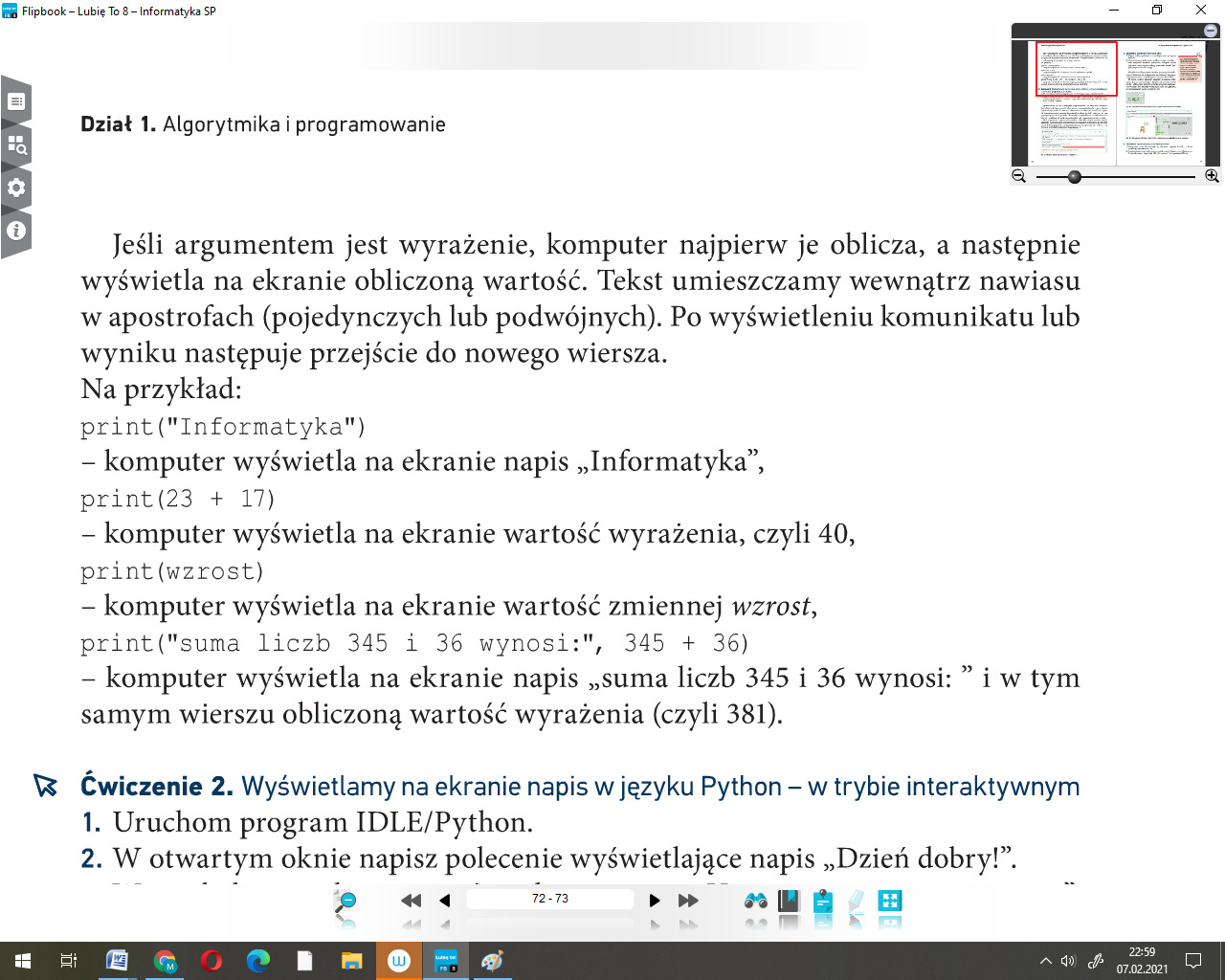 Podstawowe operatory matematyczne w języku Python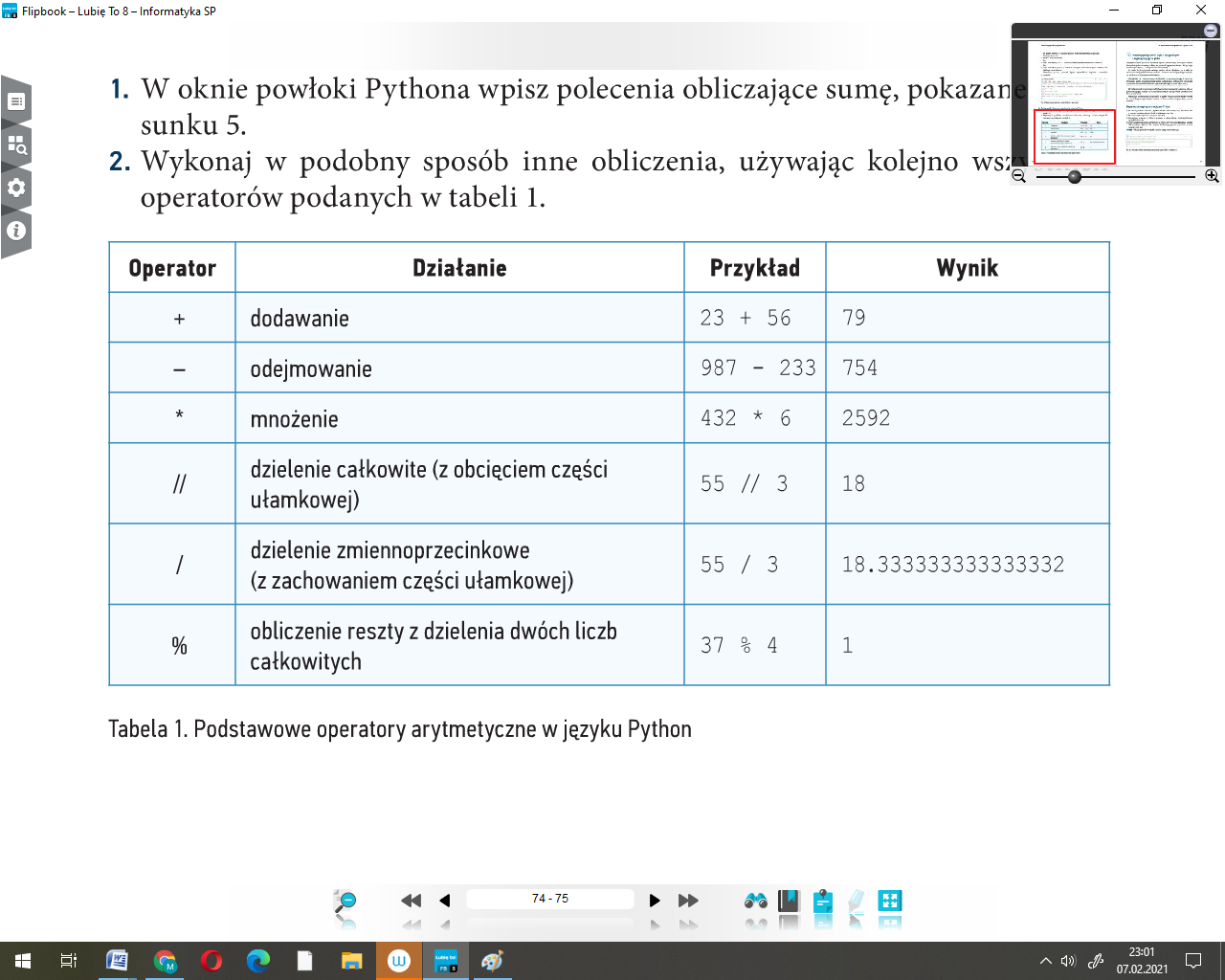 Podstawowe instrukcje w języku Python związane z ruchem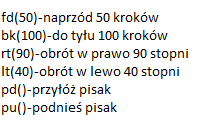 